表2：行政院消費者保護處「早餐店販售乳品之標示查核」之附贈玩具檢測結果彙整表○符合●不符合規定備註：1. 品質檢測：依據CNS 4797「玩具安全（一般要求）」、CNS 4797-1「玩具安全-第1部：可燃性」、CNS 4797-2「玩具安全（特定元素之遷移）」及 CNS 4797-3「玩具安全 (物理性)」等國家標準檢測。(1) 物理性：規定玩具結構特性之要求(如材料、小物件、危害尖端、危害邊緣、拋射體玩具、口唧玩具、墜落、扭力、拉力及壓縮試驗等)。(2) 耐燃性：玩具不得使用含硝化纖維素（賽璐璐）等材料且玩具本身不得含有可燃性氣體、液體、高度易燃性液體與固體。(3) 化學性塑化劑含量：檢測須符合DMP、DEP、DEHP、DBP、BBP、DINP、DIDP及DNOP等8種鄰苯酸酯類塑化劑及其混合物含量總和不得超過0.1%（質量比）。重金屬含量：測定鉛、鎘、汞、砷、硒、鉻、銻、鋇等8項重金屬之溶出濃度，不可超過下列重金屬最大容許濃度：2. 標示查核，查核項目為：(1) 商品檢驗標識A. 圖例  或   或  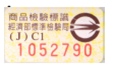 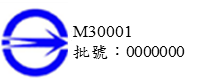 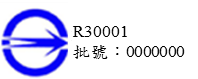 B. 商品檢驗標識有3種，其中採監視查驗者，其商品檢驗標識有標準檢驗局印製之「C」字軌及廠商自行印製之「M」字軌等2種，採驗證登錄者有「R」字軌。C. 自印商品檢驗標識應於商品本體或最小外包裝上將M00000或R00000 及批號（）緊鄰基本圖式之右方或下方，以上下並列方式標示(批號第一、為製造日期之西元年之後；第三、為製造日期之月份；第五～為流水號)。(2) 中文標示玩具名稱。製造廠商之名稱、地址、電話及營利事業統一編號。若為進口者，應標示代理商、進口商或經銷商之名稱、地址、電話、營利事業統
    一編號、原始製造廠商之名稱、地址及原始製造國。主要成分或材質。適用之年齡。若玩具具有特定之使用對象，不適合於某年齡兒童使用時，則應以文字或類似標誌予以標示。若玩具不適合36個月以下兒童使用者，應特別以文字或標誌標示；標誌如示意圖所示，標誌之繪製方式應符合下列規定。(a) 圓圈及斜線必須為紅色。(b) 襯底必須為白色。(c) 不適用之年齡範圍和兒童圖樣之標示必須為黑色。(d) 標誌直徑應為以上。(e)斜線左下方標示不適用之年齡範圍，右上方標示兒童圖樣。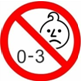 使用方法或注意事項。有危害使用者之安全或健康之虞者， 應標明警告標示或特殊警告標示。進口玩具出售時，中文標示及說明書或警告標示，其內容不得較原產地之標示及說明說簡略。「警告」或「注意」二字字體應大於5mm x 5mm，內容文字1.5mm x 1.5mm。3.本次檢驗件數共 8 件，產地中國大陸5件及3件未標示。檢測結果為：(1) 品質部分A.「物理性」：計有2件(項次6及22)，玩具本體經小物件測試完全沒入小物件筒，不符合國家標準要求。B.「耐燃性」：全數符合國家標準要求。C.「化學性」部分：a. 「塑化劑含量」：計2件(項次7及15)，超過國家標準0.1%限量值要求。b. 「重金屬含量」：全數符合國家標準要求。(2) 標示查核A. 商品檢驗標識：計4件不符合規定，其中3件(編號5、6及22)未標示商品檢驗標示，另1件(編號7)雖有貼附商品檢驗標識，惟查無所
                 標示批號之報驗紀錄。B. 中文標示：計3件(編號5、6及22)未標示中文標示，不符合規定。樣品編號乳品品名玩具照片乳品製造廠商或國內負責廠商地址及電話玩具品名玩具產地玩具製造商(委製商)地址、電話玩具進口商地址、電話玩具標示查核結果玩具品質項目檢測結果5大自然草莓調味牛羊乳飲品
(保久乳飲品)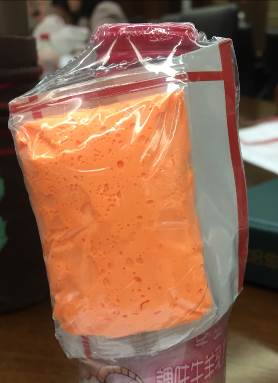 台灣大自然乳品有限公司臺北市北投區中央北路2段343號04-26832627未標示未標示未標示未標示●商品檢驗標識未標示●中文標示未標示總評： ○○「物理性」○「耐燃性」○「塑化劑含量」○「重金屬含量」6大自然巧克力調味牛羊乳飲品
(保久乳飲品)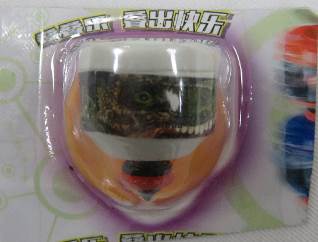 台灣大自然乳品有限公司臺北市北投區中央北路2段343號04-26832627未標示未標示未標示未標示●商品檢驗標識未標示●中文標示未標示總評： ●●「物理性」玩具本體完全沒入小物件筒○「耐燃性」○「塑化劑含量」○「重金屬含量」7新光牧場巧克力保久調味牛乳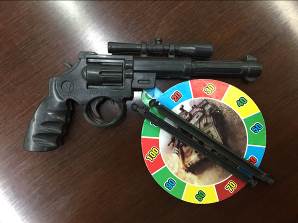 久久好食品有限公司臺中市外埔區永豐里六分路52號04-26834560塑膠玩具中國大陸委製商乘武有限公司新北市汐止區汐平路2段66號02-26430973乘武有限公司新北市汐止區汐平路2段66號02-26430973●商品檢驗標識M335611606001查無報驗資料○中文標示總評： ●○「物理性」○「耐燃性」●「塑化劑含量」軟塑膠(吸盤)：DBP:16.10%、DEHP:5.38%、DINP:1.91%總和:23.39%>0.1%○「重金屬含量」8新光牧場草莓保久調味牛乳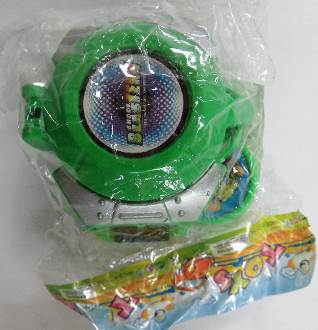 久久好食品有限公司臺中市外埔區永豐里六分路52號04-26834560塑膠玩具中國大陸委製商乘武有限公司新北市汐止區汐平路2段66號02-26430973乘武有限公司新北市汐止區汐平路2段66號02-26430973○商品檢驗標識○中文標示總評： ○○「物理性」○「耐燃性」○「塑化劑含量」○「重金屬含量」15國農果汁調味牛乳(保久乳飲品)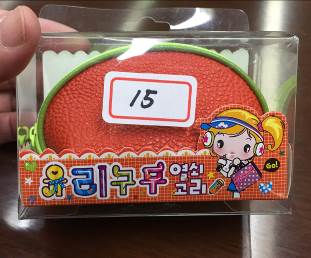 天守實業股份有限公司高雄市大寮區大有四街11號07-7872026塑膠玩具中國大陸委製商乘武有限公司新北市汐止區汐平路2段66號02-26430973乘武有限公司新北市汐止區汐平路2段66號02-26430973○商品檢驗標識○中文標示總評： ●○「物理性」○「耐燃性」●「塑化劑含量」塑膠皮(本體)：DMP:0.03%、DBP:0.36%DEHP:4.18%、DINP:0.44%總和:5.01%>0.1%○「重金屬含量」16新光牧場巧克力調味羊乳飲品(保久乳飲品)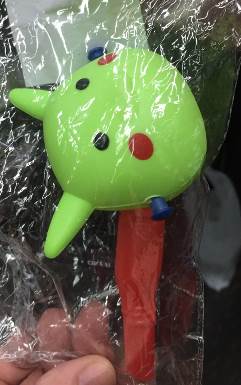 久久好食品有限公司臺中市外埔區六分路52號04-2683199902-22220578塑膠玩具中國大陸委製商乘武有限公司新北市汐止區汐平路2段66號02-26430973乘武有限公司新北市汐止區汐平路2段66號02-26430973○商品檢驗標識○中文標示總評： ○○「物理性」○「耐燃性」○「塑化劑含量」○「重金屬含量」2199果汁保久調味牛乳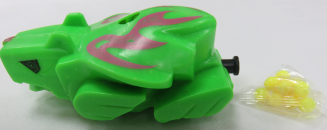 久久好食品有限公司臺中市外埔區永豐里六分路52號04-26834560塑膠玩具中國大陸委製商乘武有限公司新北市汐止區汐平路2段66號02-26430973乘武有限公司新北市汐止區汐平路2段66號02-26430973○商品檢驗標識○中文標示總評： ○○「物理性」○「耐燃性」○「塑化劑含量」○「重金屬含量」2299草莓保久調味牛乳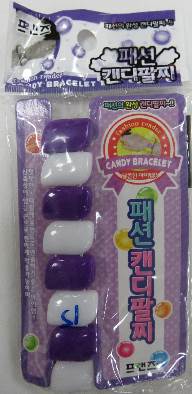 久久好食品有限公司臺中市外埔區永豐里六分路52號04-26834560未標示未標示未標示未標示●商品檢驗標識未標示●中文標示未標示總評： ●●「物理性」玩具本體經拉力測試項鍊遭拉斷，其本體再經小物件測試完全沒入小物件筒。○「耐燃性」○「塑化劑含量」○「重金屬含量」玩具材料                             元素                       mg/kg(ppm)                             元素                       mg/kg(ppm)                             元素                       mg/kg(ppm)                             元素                       mg/kg(ppm)                             元素                       mg/kg(ppm)                             元素                       mg/kg(ppm)                             元素                       mg/kg(ppm)                             元素                       mg/kg(ppm)玩具材料SbAsBaCdCrPbHgSe玩具材料銻砷鋇鎘鉻鉛汞硒除了塑形黏土及指畫油彩外之所有玩具材料6025100075609060500塑形黏土及指畫油彩602525050259025500